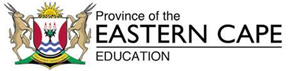 DIRECTORATE SENIOR CURRICULUM MANAGEMENT (SEN-FET)HOME SCHOOLING SELF-STUDY WORKSHEETQUESTION 1 MULTIPLE-CHOICE QUESTIONS Answer these on your Exercise Book. Place an X in the block next to the letter that is the answer to the question or is the term described. 1.1 Shipowners are being forced to ensure that decreasing amounts of the following gas are present in ships' exhausts:  A tetra-ethyl lead B carbon monoxide C nitrogen D argon  1.2 How many navigating officers will be assigned to a 10 000-TEU containership? A Six B Three C Five D Four  1.3 The country providing most of the world's merchant seafarers is … A India. B China. C Russia. D Philippines.  1.4 A ship that is registered in Singapore but is owned by a British company, managed by a Hong Kongese company, and carries Indian crew will fly the … flag at the stern when in port. A Singaporean B British C Hong Kong D Indian  1.5 The letters LR are shown on a ship's load line. These stand for … A Lloyd's Requirement. B Lloyd's Restitution. C Lloyd's Register. D Lloyd's Refinery.  1.6 A handysize bulk carrier is on charter for five voyages from Rotterdam, Netherlands, to Mumbai, India. How many times will she pass through the Suez Canal? A Zero times B Five times C Ten times D Nine times  1.7 What type of insurance would cover damage to a ship resulting from a fire in a cargo of coal? A TT Club B FFO C P&I Club D Hull & Machinery  1.8 What type of insurance would cover damage to a ship resulting from a severe storm? A TT Club B FFO C P&I Club D Hull & Machinery  1.9 What type of insurance would cover a ship needing to divert to land an injured crew member? A TT Club B FFO C P&I Club D Hull & Machinery  1.10 Who declares general average in a case where cargo has been damaged as a result of a serious fire on a containership on a voyage charter? A Shipowner B Cargo owner C Charterer D Ship's Agent at the nearest port  1.11 The term that applies to the process of settling a dispute between a charterer and a shipowner is known as … A resolution. B judgment. C legal opinion. D arbitration.  1.12 A severe revolving storm encountered off the coast of Japan where wind speeds reached 175 kmph is known as a … A hurricane. B typhoon. C mid-latitude cyclone. D monsoon.  1.13 Between the Gulf of Oman and the Arabian Gulf lies the …  A Strait of Hormuz. B Strait of Malacca. C Bab el Mandeb. D Torres Strait.  1.14 The Incoterm that indicates that the costs of carrying the cargo (from the time that it is aboard the ship until it reaches the consignee's premises) will be paid by the consignee.   A FOB  B FAS C CIF D DDP  1.15 The Incoterm that indicates that the costs of shipping cargo (until it is ready to be loaded aboard the ship) will be paid by the consignor.   A FOB  B FAS  C CIF  D DDP   1.16 Who bears the costs of the insurance on the ocean leg of the transport chain if cargo is shipped DDU (Delivered Duty Unpaid)? A The shipper B The consignee C The carrier D The forwarding agent  1.17 The document that sets out the conditions of the carriage of goods by sea is called the … A Charter Party. B Bill of Lading. C Cargo Manifest. D Voyage Instructions.  1.18 A seafarer is injured aboard a chartered ship. Who pays the medical bills when he is treated in hospital?   A The charterer B The owner C The ship's P&I Club D The Classification Society  1.19 The primary cause of the occasional fog banks that form over the west coast of southern Africa is … A the Agulhas Current. B the Benguela Current. C offshore winds. D the shape of the coastline.  1.20 The apex predator in the marine food chain is the … A blue whale. B great white shark. C leopard seal. D orca.  1.21 The term estuary refers to … A an area partially enclosed by a reef. B an area on the leeward side of a coral island. C an area near the mouth of a river. D an area at the head of a bay.  1.22 An international code that deals with the number of lifeboats a ship should carry is … A SOLAS. B STCW 95/2010. C ISM. D ISPS.  1.23 The process of registering a ship in a country other than the country where the owner is based is called … A reregistering. B flagging out. C deregistering. D reflagging.  1.24 A vessel that carries liquefied natural gas from Russia to China is called an … A LNG FPSO. B LNG bulker. C LNG carrier. D LNG terminal.  1.25 The country in which most ships are flagged is … A Philippines. B Panama. C Liberia. D Marshall Islands.  1.26 The African country with the largest ships' register is … A South Africa. B Nigeria. C Egypt. D Liberia.  1.27 If a country has a system of cabotage, it means that the country …  A allows ships of any nationality to move cargoes between its ports. B allows only ships registered in its ports to move cargoes between its ports. C allows only foreign ships to move cargoes between its ports. D allows only foreign ships to move its export cargoes to foreign ports.  1.28 A ship steaming from Cape Town to Durban will … A steam against the Benguela Current. B steam against the Agulhas Current. C steam with the Agulhas Current. D steam with the Benguela Current.  1.29 Conditions associated with a cold front may affect shipping in … A Lagos (Nigeria). B Rio de Janeiro (Brazil). C Port Louis (Mauritius). D the North Sea.  1.30 Conditions associated with a tropical cyclone may affect shipping in … A Lagos (Nigeria). B Rio de Janeiro (Brazil). C Port Louis (Mauritius). D the North Sea.   											[60] SUBJECTMaritime EconomicsGRADE12DATE14/4/20TOPICMaritime WorldTERM 1REVISIONXTERM 2 CONTENTXTIME ALLOCATION20minTIPS TO KEEP HEALTHY1.  WASH YOUR HANDS thoroughly with soap and water for at least 20 seconds.  Alternatively, use hand sanitizer with an alcohol content of at least 60%.2.  PRACTICE SOCIAL DISTANCING – keep a distance of 1m away from other people.3.  PRACTISE GOOD RESPIRATORY HYGIENE:  cough or sneeze into your elbow or tissue and dispose of the tissue immediately after use.4.  TRY NOT TO TOUCH YOUR FACE.  The virus can be transferred from your hands to your nose, mouth and eyes. It can then enter your body and make you sick. 5.  STAY AT HOME. TIPS TO KEEP HEALTHY1.  WASH YOUR HANDS thoroughly with soap and water for at least 20 seconds.  Alternatively, use hand sanitizer with an alcohol content of at least 60%.2.  PRACTICE SOCIAL DISTANCING – keep a distance of 1m away from other people.3.  PRACTISE GOOD RESPIRATORY HYGIENE:  cough or sneeze into your elbow or tissue and dispose of the tissue immediately after use.4.  TRY NOT TO TOUCH YOUR FACE.  The virus can be transferred from your hands to your nose, mouth and eyes. It can then enter your body and make you sick. 5.  STAY AT HOME. TIPS TO KEEP HEALTHY1.  WASH YOUR HANDS thoroughly with soap and water for at least 20 seconds.  Alternatively, use hand sanitizer with an alcohol content of at least 60%.2.  PRACTICE SOCIAL DISTANCING – keep a distance of 1m away from other people.3.  PRACTISE GOOD RESPIRATORY HYGIENE:  cough or sneeze into your elbow or tissue and dispose of the tissue immediately after use.4.  TRY NOT TO TOUCH YOUR FACE.  The virus can be transferred from your hands to your nose, mouth and eyes. It can then enter your body and make you sick. 5.  STAY AT HOME. TIPS TO KEEP HEALTHY1.  WASH YOUR HANDS thoroughly with soap and water for at least 20 seconds.  Alternatively, use hand sanitizer with an alcohol content of at least 60%.2.  PRACTICE SOCIAL DISTANCING – keep a distance of 1m away from other people.3.  PRACTISE GOOD RESPIRATORY HYGIENE:  cough or sneeze into your elbow or tissue and dispose of the tissue immediately after use.4.  TRY NOT TO TOUCH YOUR FACE.  The virus can be transferred from your hands to your nose, mouth and eyes. It can then enter your body and make you sick. 5.  STAY AT HOME. INSTRUCTIONS1. This worksheet is to be completed in your MRTE exercise/activity book.2. Answer all the questions. 3. Read the questions carefully before answering. 4. It is in your own interest to write legibly and to present your work neatly. 5. When doing calculations, all working detail must be shown. TIPS TO KEEP HEALTHY1.  WASH YOUR HANDS thoroughly with soap and water for at least 20 seconds.  Alternatively, use hand sanitizer with an alcohol content of at least 60%.2.  PRACTICE SOCIAL DISTANCING – keep a distance of 1m away from other people.3.  PRACTISE GOOD RESPIRATORY HYGIENE:  cough or sneeze into your elbow or tissue and dispose of the tissue immediately after use.4.  TRY NOT TO TOUCH YOUR FACE.  The virus can be transferred from your hands to your nose, mouth and eyes. It can then enter your body and make you sick. 5.  STAY AT HOME. TIPS TO KEEP HEALTHY1.  WASH YOUR HANDS thoroughly with soap and water for at least 20 seconds.  Alternatively, use hand sanitizer with an alcohol content of at least 60%.2.  PRACTICE SOCIAL DISTANCING – keep a distance of 1m away from other people.3.  PRACTISE GOOD RESPIRATORY HYGIENE:  cough or sneeze into your elbow or tissue and dispose of the tissue immediately after use.4.  TRY NOT TO TOUCH YOUR FACE.  The virus can be transferred from your hands to your nose, mouth and eyes. It can then enter your body and make you sick. 5.  STAY AT HOME. TIPS TO KEEP HEALTHY1.  WASH YOUR HANDS thoroughly with soap and water for at least 20 seconds.  Alternatively, use hand sanitizer with an alcohol content of at least 60%.2.  PRACTICE SOCIAL DISTANCING – keep a distance of 1m away from other people.3.  PRACTISE GOOD RESPIRATORY HYGIENE:  cough or sneeze into your elbow or tissue and dispose of the tissue immediately after use.4.  TRY NOT TO TOUCH YOUR FACE.  The virus can be transferred from your hands to your nose, mouth and eyes. It can then enter your body and make you sick. 5.  STAY AT HOME. TIPS TO KEEP HEALTHY1.  WASH YOUR HANDS thoroughly with soap and water for at least 20 seconds.  Alternatively, use hand sanitizer with an alcohol content of at least 60%.2.  PRACTICE SOCIAL DISTANCING – keep a distance of 1m away from other people.3.  PRACTISE GOOD RESPIRATORY HYGIENE:  cough or sneeze into your elbow or tissue and dispose of the tissue immediately after use.4.  TRY NOT TO TOUCH YOUR FACE.  The virus can be transferred from your hands to your nose, mouth and eyes. It can then enter your body and make you sick. 5.  STAY AT HOME. 